Муниципальное бюджетное дошкольное учреждение детский сад № 1 «Светлячок».Лепбук изготовлен воспитателем: Ермиловой Н.В.Лепбук на тему: «Россия – моя страна» для  детей среднего дошкольного возраста.Патриотизм – это не доблесть и не профессия, 
это естественное человеческое чувство.
Это любовь к Родине, к ее культуре, к ее народу, 
ко всему тому, что впитано с молоком матери.
Г. Бокланов.
      Создание   лэпбука является одним из видов совместной деятельности взрослого и детей. А может быть еще и формой представления итогов проекта или тематической недели. Создание  лэпбука помогает  закрепить и систематизировать изученный материал, а рассматривание папки в дальнейшем позволяет  быстро освежить в памяти пройденную тему.      Данный  лэпбук предназначен для детей среднего дошкольного возраста.  В нём собран материал по патриотическому воспитанию.В лепбуке  поместилось много информации в очень привлекательной и интересной форме.  Благодаря этой форме работы,  дети  узнали много нового о России, знают и с удовольствием читают наизусть стихи,  рассуждают над смыслом поговорок и пословиц о России.Цель: воспитание у детей нравственно - патриотических чувств, любви к   Родине.В него входит несколько развивающих заданий:1. Мини-книжка «Рассказы о России» - задание на развитие речи.2. Кармашек с карточками "Символика  России".3. Кармашек "Пальчиковые игры".4. Кармашек "Загадки о русской березке, ромашке".5. Кармашек «Стихи о патриотической символике России».6. Кармашек "Физкультминутки".7. Кармашек "Подвижные игры".8. Пословицы и поговорки на патриотическую тематику.Материал может быть полезен воспитателям детских садов, родителям и детям.
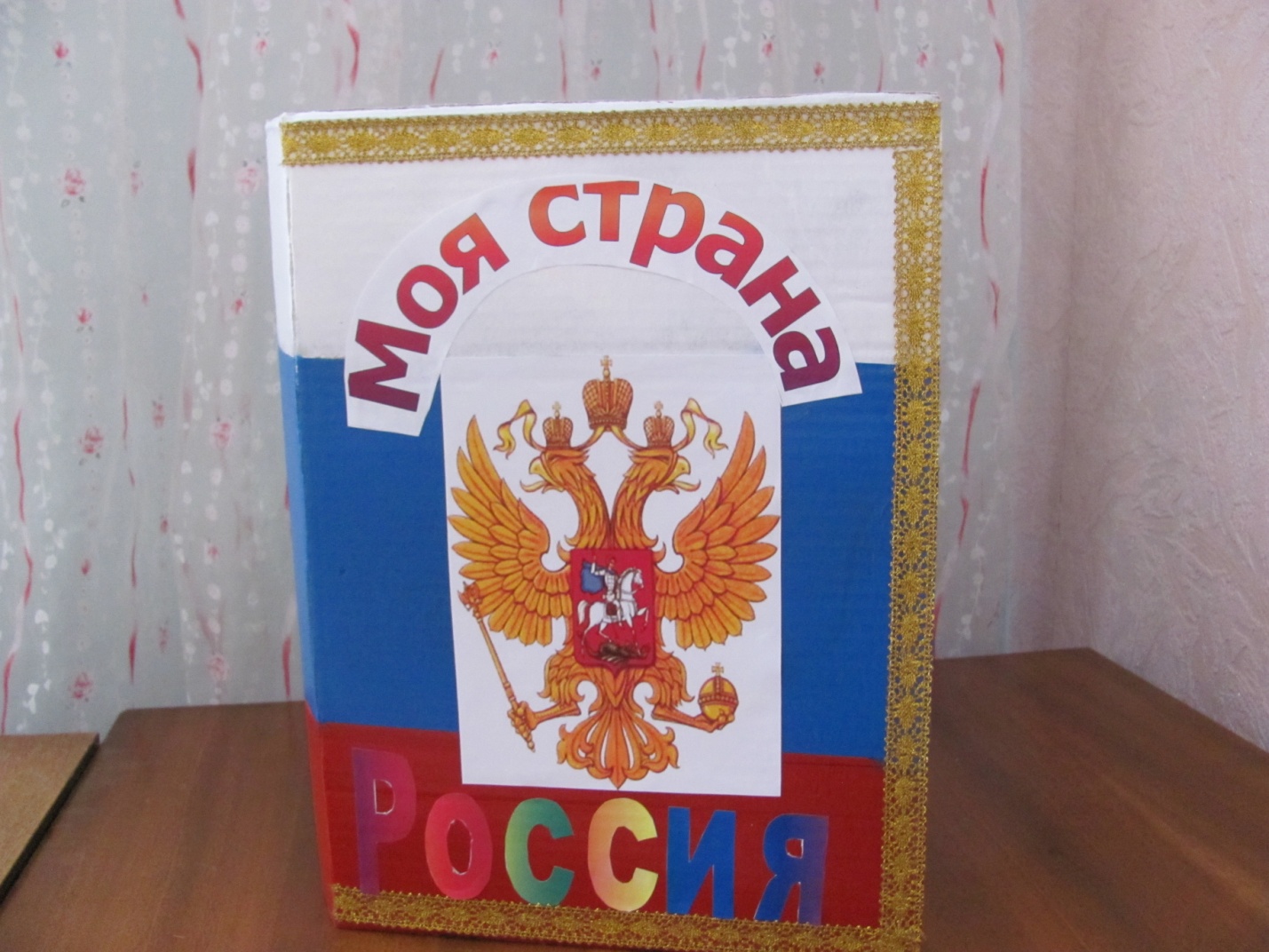 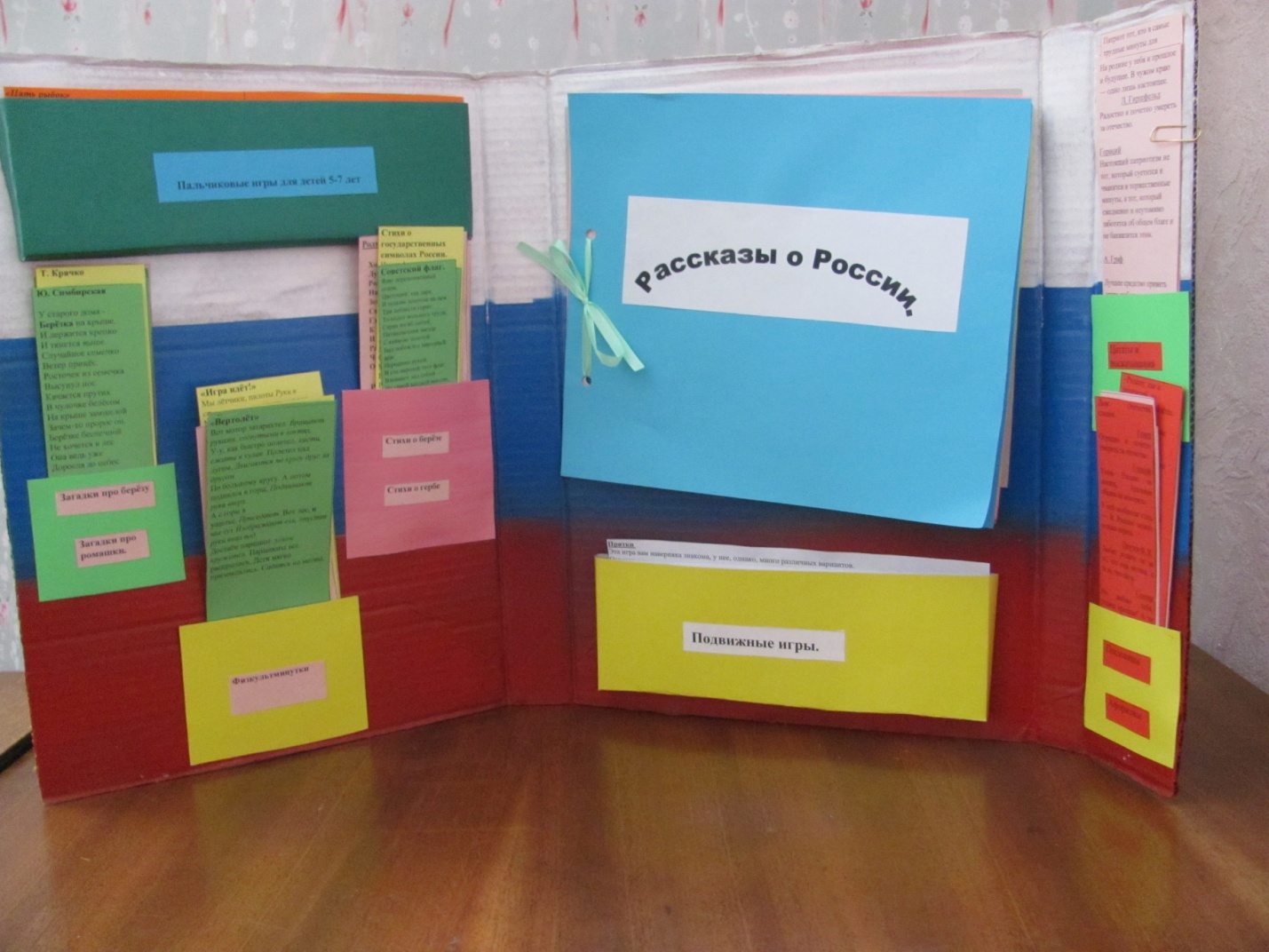 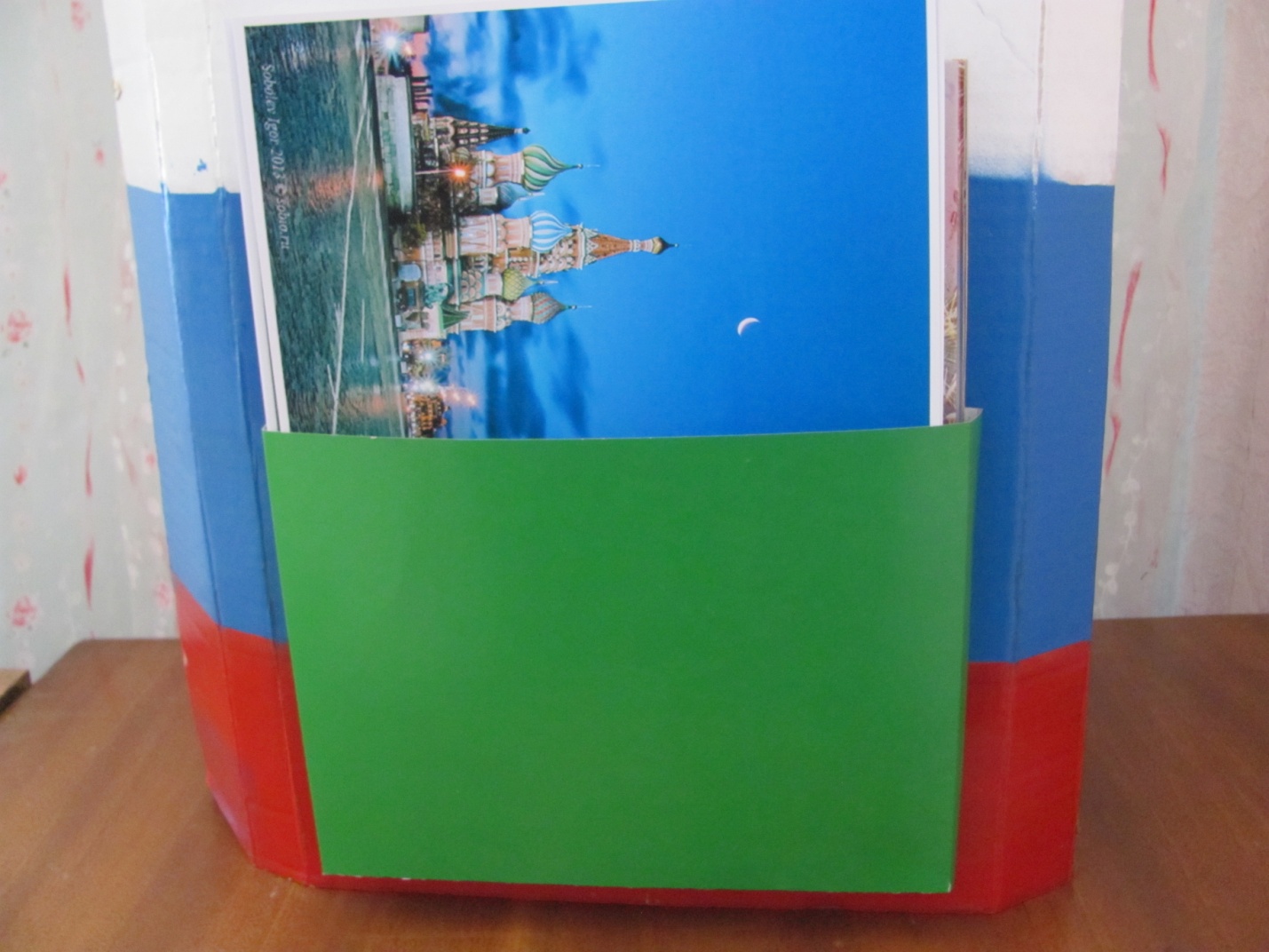 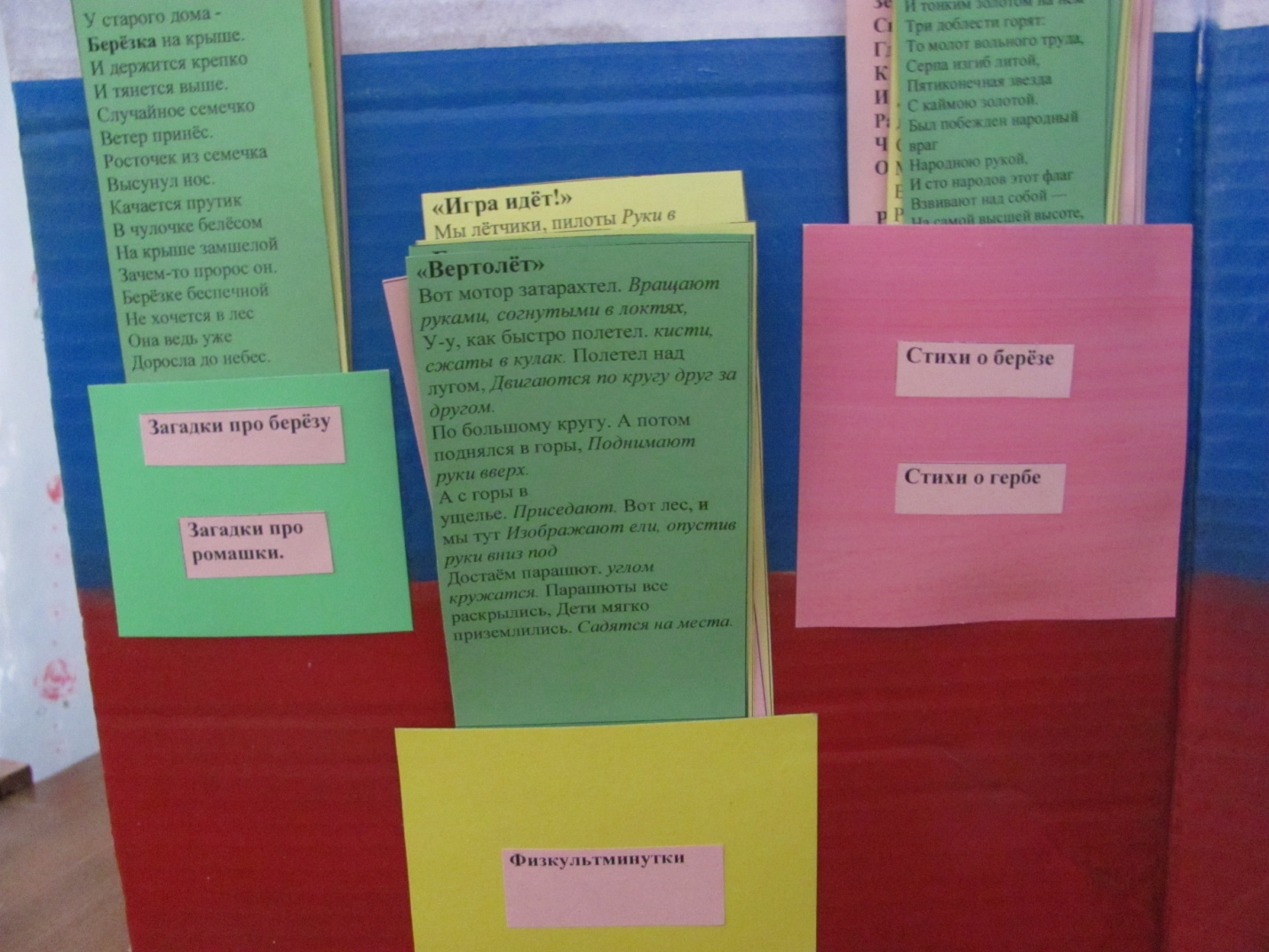 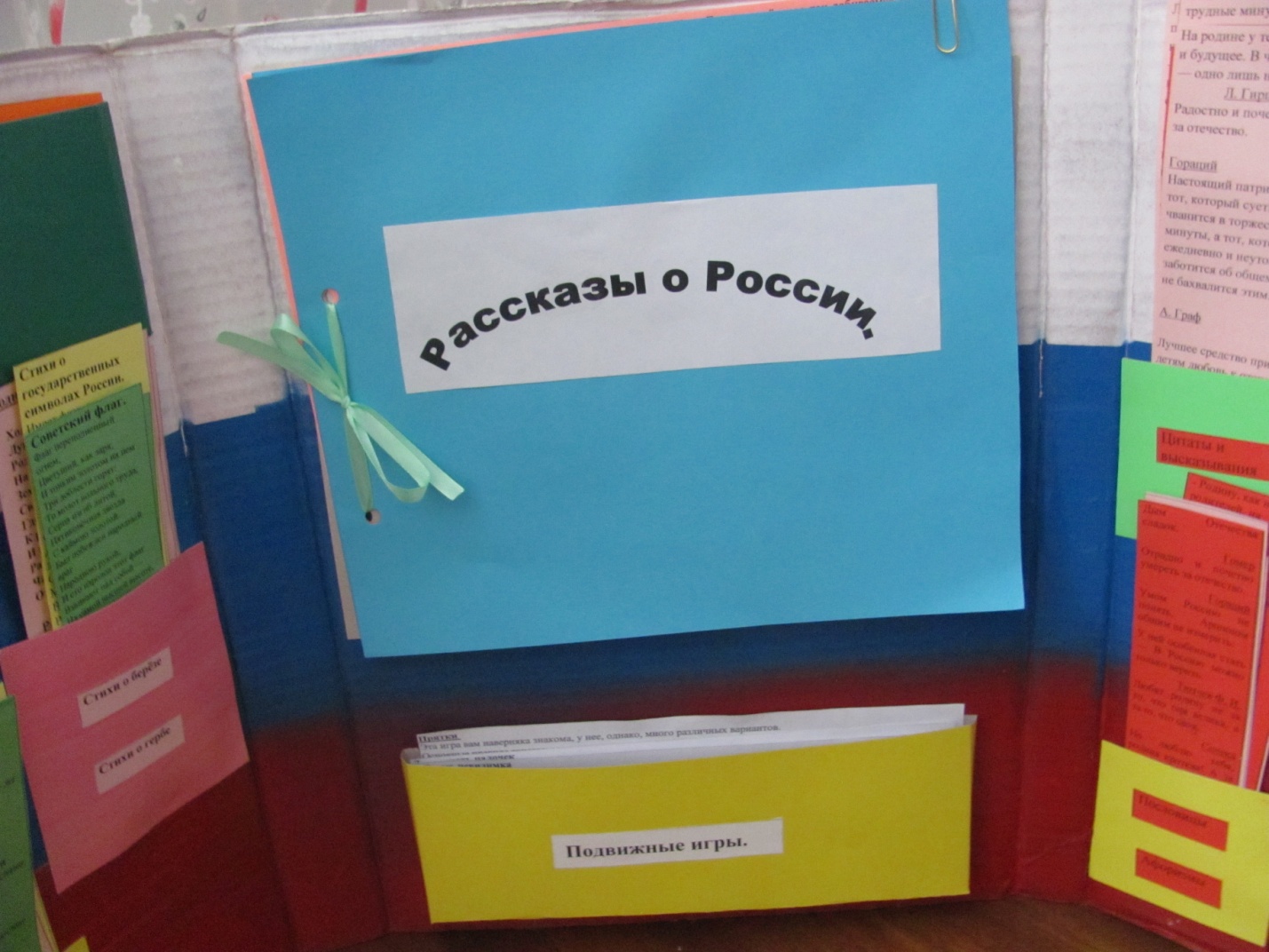 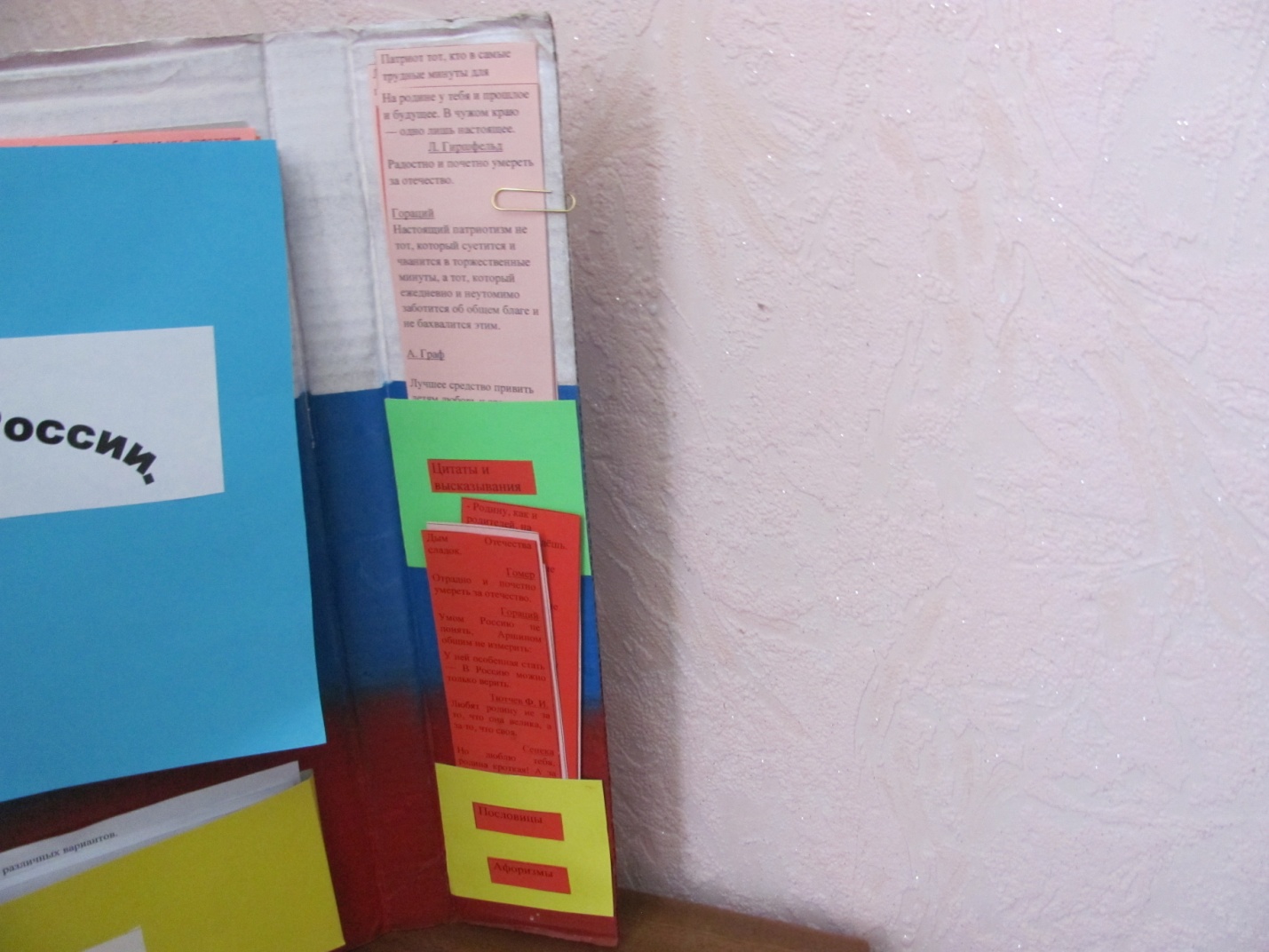 